تاريخ إيداع الطلب (إجباري وإلا يرفض استقبال الملف في البيداغوجيا): ........................................................................................................أنا الممضي (ة) أسفله الطالب (ة):....................................................................................... المولود (ة) بتاريخ:............/.............../................. بــ:.................................................سنة الحصول على البكالوريا:........................ المسجل بالسنة: ............/.................. المنتمي لقسم (ة): .............................................................كلية: ........................................................................................................... تخصص:...........................................................................................................................أتقدم بطلب عطلة أكاديمية للسنة الجامعية: 2020/2021وذلك بسبب: ........................................................................................................................................................................................................................................................................................................................................................................................................................................................ (يرفق المبرر مع الطلب).رقم الهاتف: .....................................................................................   الإيمايل:......................................... @............................................................................إمضاء الطالب: ............................................................................كما أتعهد وأصرح بأنني لم أستفد من أية عطلة أكاديمية طيلة مساري الدراسيالجمهورية الجزائرية الديمقراطية الشعبيةالجمهورية الجزائرية الديمقراطية الشعبيةوزارة التعليم العالي والبحث العلميوزارة التعليم العالي والبحث العلمي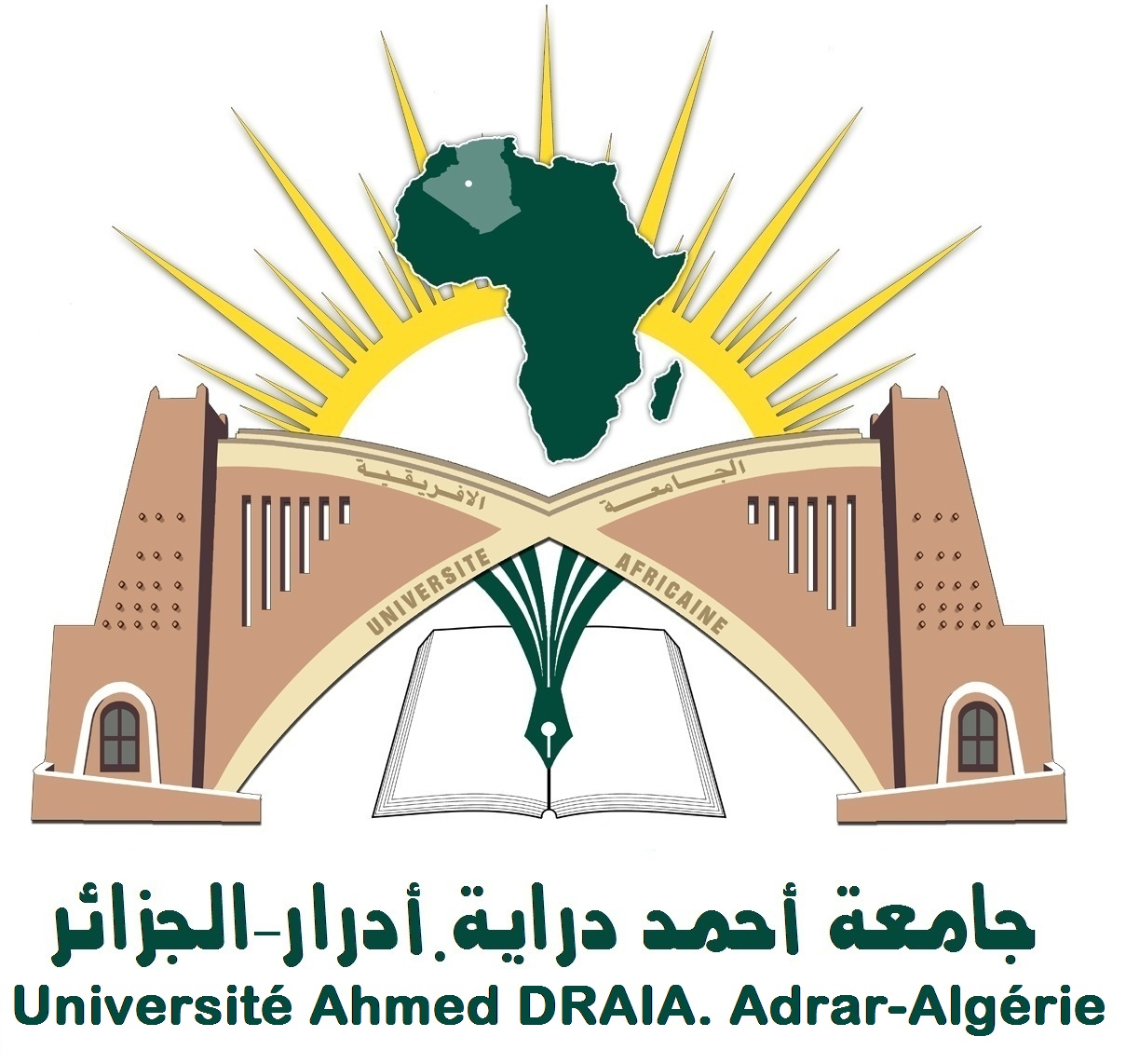 جامعة أحمد دراية -  أدرارنيابة مديرية الجامعة للتكوين العالي في الطورين الأول والثاني والتكوين المتواصل والشهادات وكذا التكوين العالي في التدرجاستمارة طـلب عطــــلة أكــــاديميةاستمارة طـلب عطــــلة أكــــاديميةرأي رئيس القسم (الإمضاء والختم والتاريخ):قرار نائب مدير الجامعة المكلف بالبيداغوجيامقتطفات من القرار711:المادة 07: يمكن للطالب تعليق تسجيله لأسباب استثنائية تتمثل في:1- أمراض مزمنة. 2- الأمومة. 3- مرض لمدة طويلة.  4- الخدمة الوطنية. 5- الالتزامات العائلية: المتعلقة بالأصول والفروع، تنقل الزوج أو الأولياء بسبب الالتزامات الوظيفية. المادة 08: باستثناء حالات القوة القاهرة يودع الطلب المبرر للعطلة الأكاديمية لدى المصالح البيداغوجية التي ينتمي إليها الطالب قبل الامتحانات الأولى.المادة 09: لا تمنح العطلة الأكاديمية إلا مرة واحدة خلال المسار الدراسي للطالب. الملف المطلوب:1. استمارة طلب عطلة أكاديمية؛2. نسخة من كشف نقاط شهادة البكالوريا؛3. مبرر طلب العطلة الأكاديمية؛4. بطاقة الطالب الأصلية؛5. شهادة التسجيل الأصلية للسنة الجامعية الجارية